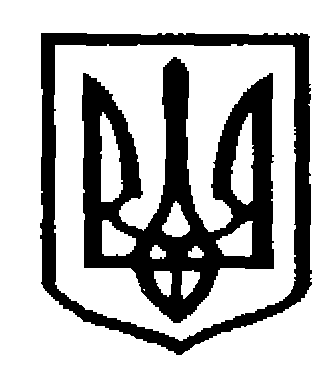 У К Р А Ї Н АЧернівецька міська радаУправління  освітиНАКАЗ30.03.2023                                                                                                       № 82Відповідно до п.6.1 розділу IV Типового положення про атестацію педагогічних працівників України, затвердженого наказом Міністерства освіти і науки України від 06.10.2010р. №930, зареєстрованого в Міністерстві юстиції 14.12.2010р. за № 1255/18550 (зі змінами), на підставі ухвалених рішень  атестаційної  комісії управління освіти Чернівецької міської ради від 28.03. 2023р. протокол №4 та від 29.03.2023р. протокол №5Н А К А З У Ю:1. Затвердити рішення атестаційної комісії Управління освіти Чернівецької міської ради від 28.03.2023р. протокол №4 та від 29.03.2023р. протокол №5.2. Присвоїти  кваліфікаційні категорії  «спеціаліст вищої категорії», «спеціаліст першої категорії», «спеціаліст другої категорії», педагогічні звання «старший учитель», «учитель-методист», «старший вихователь», «вихователь-методист», «практичний психолог-методист», «керівник гуртка-методист» та встановити тарифні розряди, продовжити на п’ять років строк дії з дати прийняття наказу кваліфікаційної категорії, педагогічного звання, тарифного розряду педагогічним працівникам, яких за результатами атестації визнано такими, що відповідають раніше присвоєним кваліфікаційним категоріям та педагогічним званням та встановленим тарифним розрядам, згідно з додатком. 3. Бухгалтерії Управління освіти та керівникам:закладів освіти Чернівецької міської територіальної громади, які знаходяться на фінансовій автономії; Чернівецького військово-спортивного ліцею Чернівецької міської ради; Державної установи «Дошкільний навчальний заклад (ясла-садок) «Казка» (м.Чернівці) Національної поліції України»; приватної школи «ПРИВАТНИЙ ЗАКЛАД ГІМНАЗІЯ «СОЛОМОН»здійснювати оплату праці педагогічним працівникам, які атестувалися в 2022/2023 навчальному році,  відповідно до цього наказу з дня прийняття ухвалених рішень атестаційної комісії Управління освіти Чернівецької міської ради: з 28 березня 2023 року –  педагогічним працівникам закладів загальної середньої освіти; з 29 березня 2023 року –  педагогічним працівникам закладів дошкільної та позашкільної освіти та логопедам Управління освіти.4. Наказ розмістити на інформаційному сайті Управління освіти.      5. Контроль за виконанням даного наказу залишаю за собою.Начальник Управління освіти Чернівецької міської ради                                                       Ірина ТКАЧУКВиконавець:Головний спеціалістУправління освіти Чернівецької міської ради			                           Оксана КОСОВАНПогоджено:Начальник відділу забезпеченняякості та стратегічного розвиткузакладів загальної середньої освітиУправління освіти Чернівецької міської ради                                                      Руслан ФЕДЮКНачальник відділу бухгалтерського облікута звітності, правового забезпеченняі кадрової роботи	Управління освітиЧернівецької міської ради		                                       Наталія ПУКАСПро результати атестаціїпедагогічних працівників закладів освітиЧернівецької міської територіальної громадиу 2022/2023 навчальному році 